Semaine 8 en anglais : élèves de CM1 et CM2Projet de la semaine : découvrir des animaux à travers un album et une chanson puis créer son animal imaginaireA noter que cette proposition peut aussi se faire en classe avec des temps en présentiel et/ou des temps à distance en fonction de la situation de chaque élève. Supports : un album (Polar bear de Eric Carle) et une chanson « do you have any pets at home ? » Jour 1 découvrir l’histoire,  en ligne sur le site ou bien ici :                              Ou avec le QRcode :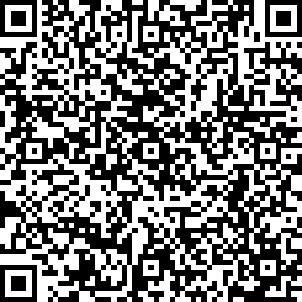 Jour 2 Jour 3 Le parent et l’enfantLe parent (qui dispose des traductions si nécessaire)Ecouter l’histoire une 1ère foisPuis, demander à l’enfant ce qu’il a reconnu (des noms d’animaux par exemple) Ecouter une 2ème fois et lever la main à chaque fois qu’on entend un nom d’animalDemander combien d’animaux on entendDemander d’imaginer le sens de la question qui revient « What do you hear ? » (Faire le lien avec les bruits que l’on entend dans l’histoire)Ecouter une 3ème fois et compter en même temps le nombre d’animauxDemander de mettre dans l’ordre de l’histoire les 7 animaux (pas nécessaire d’imprimer la fiche jointe, on peut aussi les voir en bas de cette fiche).Pour valider, on peut réécouter une 4ème fois.Pour s’entrainer à reconnaitre les noms d’animaux : faire cette activité. Ou bien ici : 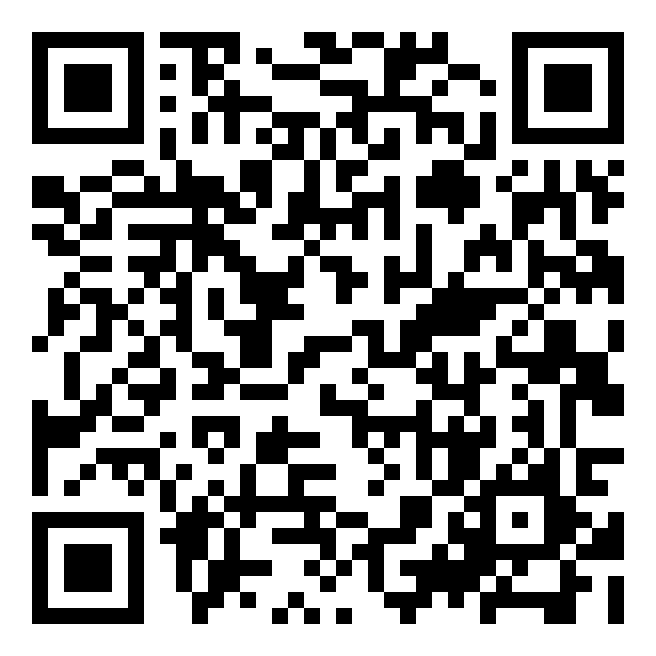 Regarder la vidéo pour valider le sens de l’histoire et découvrir la suite.Voir la vidéo ici http://www.viewpure.com/ehoGdGokXfc?start=0&end=0Ou bien là : 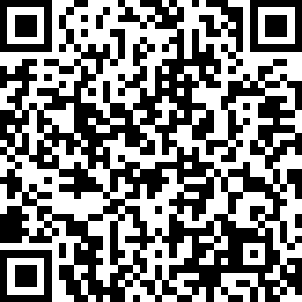 S’entrainer à dire les mots en essayant de respecter la syllabe accentuée : Ecouter et répéter le mot seulement s’il est dit 2 fois de suite.L’enfant pourra remarquer que chaque mot a une syllabe accentuée ; exemple : Hippopotamus est accentué sur la 3ème syllabe.Ecouter ici :              Ou bien :        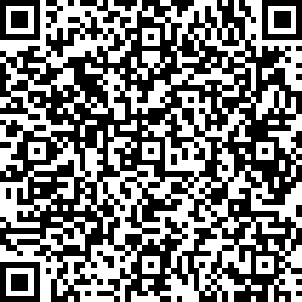 Le parent et l’enfantLe parentRedire les mots dont on se souvientEcouter l’enregistrement et dire en même temps les noms d’animaux et la phrase qui revient (What do you hear ?). S’entrainer à nouveau sur mes noms d’animaux : écouter et redire seulement les mots répétés 2 foisAvant de revoir l’histoire, demander à l’enfant les mots dont il se souvient et peut être la question qui revient. On peut rappeler à l’enfant de bien expirer le « h » de « hear » (mettre la main devant la main pour sentir la chaleur de l’air quand on expire le « h »)Ecouter une chansonPuis se demander combien d’animaux sont reconnusRéécouter pour trouver. Puis identifier une des phrases qui revient ; essayer de chanter en même temps sur l’une des phrases. Ecouter ici Ou bien ici : 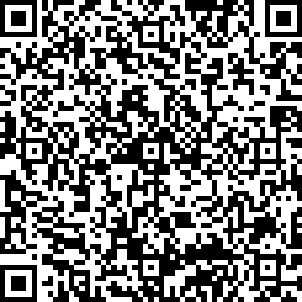  Puis voir la vidéo pour valider le senshttp://www.viewpure.com/X-i4frKpXL8?start=0&end=0 Ou bien ici : 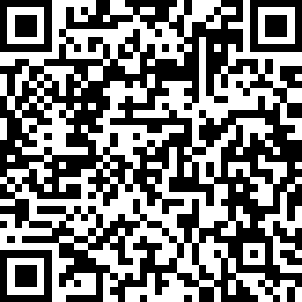 S’entrainer à reconnaitre les noms d’animaux :https://www.learningchocolate.com/content/my-petsOu bien ici 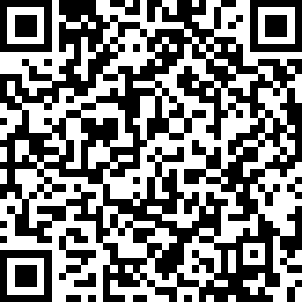 Activité pour s’entrainer à distinguer les noms d’animaux domestiques/pets et d’animaux sauvages /wild animals)https://learningapps.org/watch?v=p4tkamiq320Ou bien ici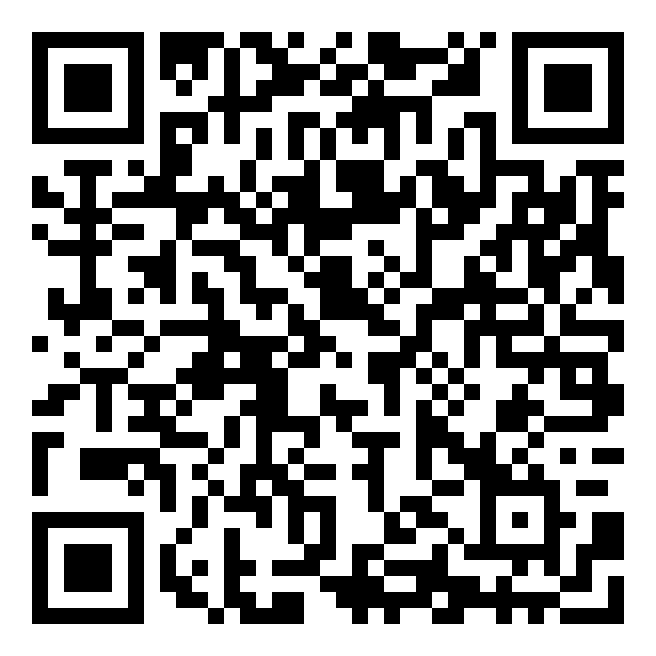 Le parent et l’enfantLe parentRevoir la vidéo ou bien la chanson pour le plaisir et chanter en même temps les noms d’animaux et les phrases connues S’entrainer à décrire un animal à partir de quelques parties du corpshttps://www.learningchocolate.com/content/dino-body-parts  Pour s’entrainer et mémoriser, l’enfant pourra aussi dessiner un animal imaginaire et noter les noms des parties du corps pour bien les mémoriser.Dessiner son animal imaginaire et le décrireExemple : « My imaginary animal has 3 legs and 2 heads »  Utiliser les parties du corps apprises lors de l’activité précédente.Le dessin et sa légende pourront être envoyés à l’enseignant ; en classe, on pourra alors organiser un jeu de « qui est-ce ? » avec les élèves présents. (Tous les dessins seront affichés et le but sera d’associer chaque légende écrite au bon dessin).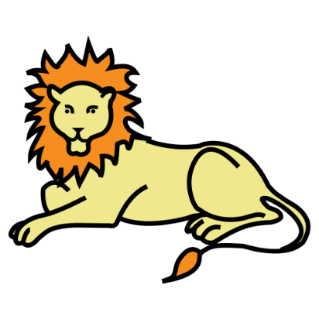 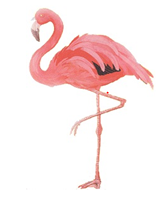 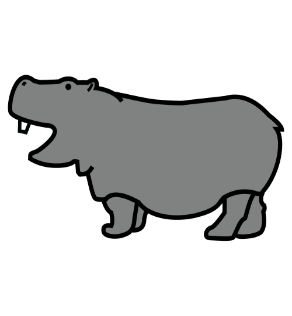 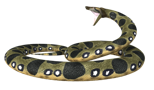 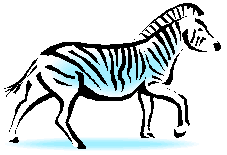 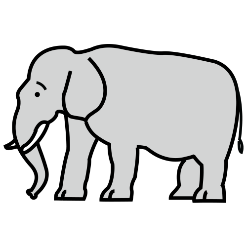 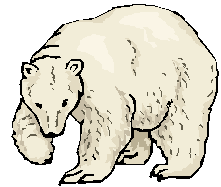 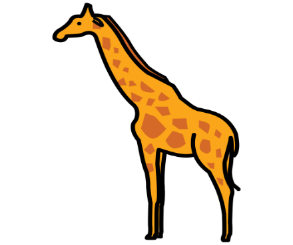 